Lecture IIMy precious, favorite…place/ObjectTask 2: Prepare a short text of about 100 words, describing your favorite place or object and explain why this latter has a sentimental value for you (why it is worthwhile and precious to you?). You might include a digital photo (this is just optional), as you see down below. 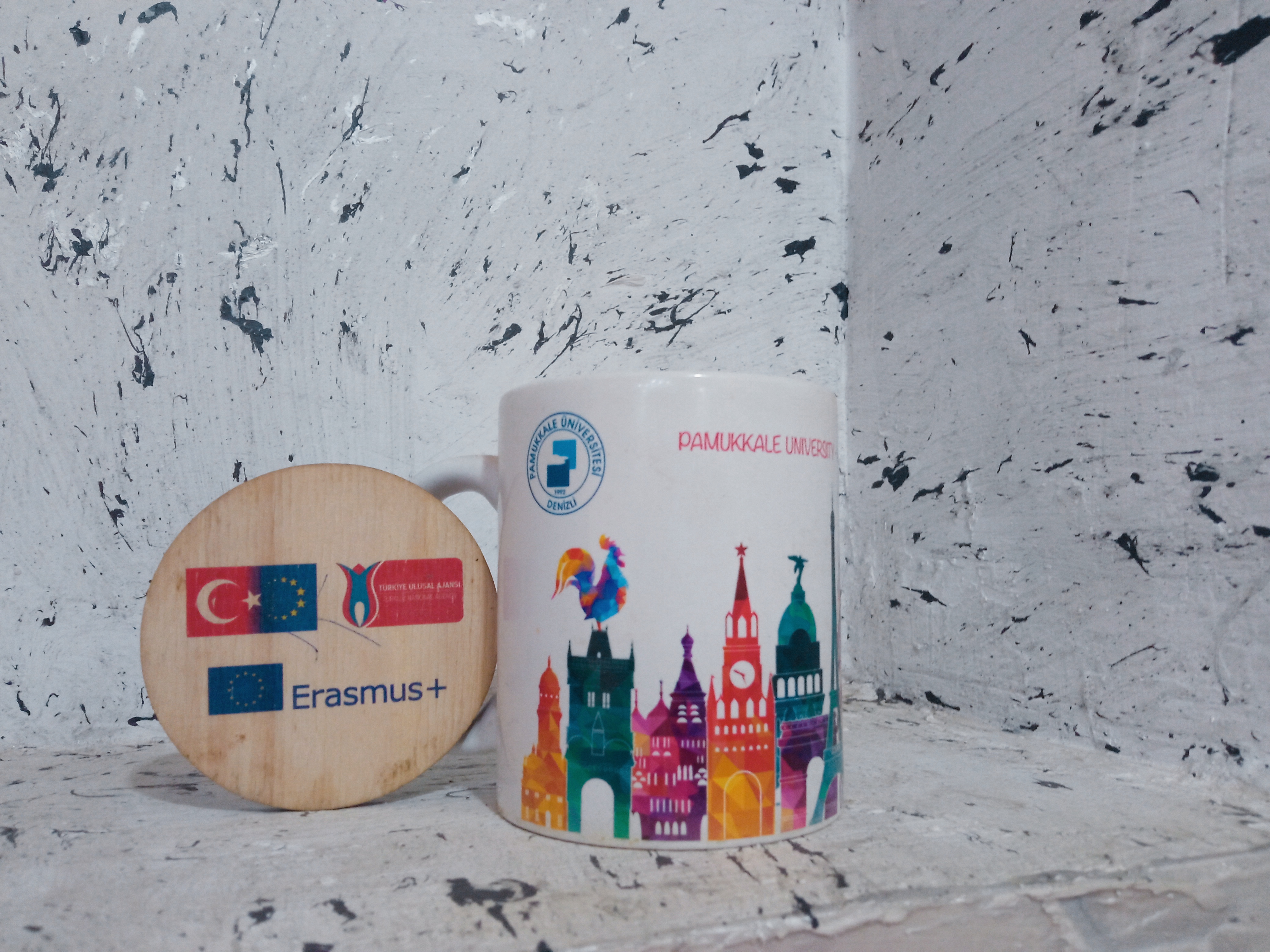 Pic 01.Purpose 2: Integrating the use of photos of favorite places or objects into an online course help students or learners in general to be encouraged to contribute or speak about their own experiences in a given country they have already visited or been through. In adittion to that, students will be able to express their own ideas in English using the past tenses; check the picture down below. 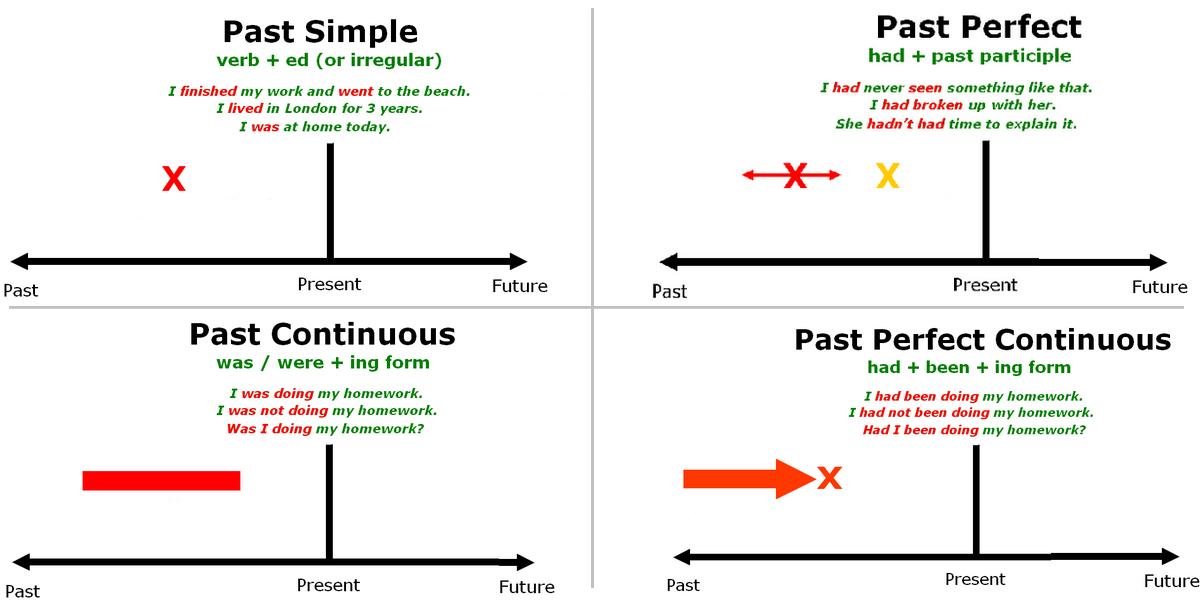 Pic 02